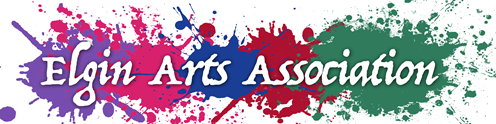 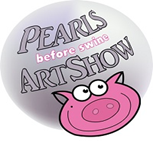 2019 CALL TO ARTISTSThe 30th Annual Pearls Before Swine Art Show & Opening GalaThe Opening Gala, featuring Two- and Three-Dimensional Art, will be hosted in Elgin, Texas, on Thursday evening, October 24, from 6 p.m. to 9 p.m. at The Clever Tiger, located at 32 N. Main Street. The Show will continue with the gallery open on Friday, October 25, from noon - 5 p.m. and Saturday, October 26, from 10 a.m. to 5 p.m. during the main portion of the Hogeye Festival. The Opening Gala includes a Silent Auction event, EAA’s primary fundraising event used to fund scholarships for local students pursuing higher education in an arts-related field. Artists are encouraged to donate to the auction. INDIVIDUAL ARTIST APPLICATION GUIDELINES: Eligibility: Artists must be 18 years of age or older. Work entered must be the original idea and work of the submitting artist and not previously submitted to the Pearls Before Swine Art Show. Entry Fee: Artists may submit up to three works for 3D and three works for 2D for a fee of $25. All accepted submissions may be placed for sale. No commission will be charged for sales. Artists must complete the transaction. Entry fees will be collected on delivery day. Prizes/Awards:  Voting for a “People’s Choice Award” will be available throughout the Opening Gala. The People’s Choice Award prize is $400. Judged Awards are: First Prize: $300, Second Prize: $200, Third Prize: $100. Winners will be announced at the Gala.Application: Complete the form and submit electronically to elginartsassoc@yahoo.com with JPEG (.jpg) photos of pieces being submitted. Art images must be cropped and exclude any frames or mattes. Applications must be received by midnight October 7. 2D Art Work Submissions: All art work should be limited to 150 united inches (height + length). If art is framed, include the frame in the measurement. Each piece must be ready to hang, no saw-tooth hangers or string.  3D Art Work Submissions: 3D pieces may be of any size in a permanent medium. If a pedestal is required, it must be provided.Jury Process: Works will be selected using the blind jury process that will be conducted electronically. Accepted artists will be notified via email by October 15, 2019. Space considerations may limit the number of pieces selected per artist.Delivery of Art Work: Selected art must be delivered to the show location on Tuesday, October 22 between 10 a.m. and 2 p.m. Entry fee must be paid at time of delivery. Works delivered late will not be received. Artists must be able to pick up their art work on Saturday immediately after the show from 5 p.m. to 7 p.m.NOTE: We attempt to take great care of your artwork; however, EAA does not have insurance and assumes no liability for damage or loss of any individual's work. Participants exhibit at their own risk and are encouraged to obtain insurance on their pieces.  Any questions should be directed by email to ElginArtsAssoc@yahoo.com or call:Show Chairman Jeff Wahrmund at 512-971-8551 President Dan Kleiner at 512-497-86282019 Pearls Before Swine Art Show is a juried competition organized by the Elgin Arts Association: a non-profit 501(c)3 organizationArtist's Name: __________________________________________________________________Home Address: ______________________________ City: _________________Zip: __________Email: ______________________________________________________________________________                          (All normal Pearls correspondence is done via email.)Cell Phone: _________________ Home Phone: _________________Work Phone: __________Number of submissions accompanying this application: __________ (limit of three 3D and three 2D per artist) YOU MUST BE AT LEAST 18 YEARS OF AGE TO ENTER THIS SHOWComplete application and send electronically by midnight October 7, 2019For each piece of art submitted, provide the title, dimensions, medium, sale price or not for sale (nfs) information, jpeg attachment with your responding email. Email entry indicates acceptance of all conditions of this application.  http://www.elginartsassociation.com/NOTE: We attempt to take great care of your artwork; however, EAA does not have insurance and assumes no liability for damage or loss of any individual's work. Participants exhibit at their own risk and are encouraged to obtain insurance on their pieces. 2019 Pearls Before Swine Art Show is a juried competition organized by the Elgin Arts Association: a non-profit 501(c)3 organizationTitleDimensionsMediumSale Price